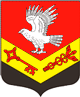 Муниципальное образование«ЗАНЕВСКОЕ   ГОРОДСКОЕ   ПОСЕЛЕНИЕ» Всеволожского муниципального района Ленинградской областиАДМИНИСТРАЦИЯПОСТАНОВЛЕНИЕ 11.09.2020                                                                                             № 459д. ЗаневкаО демонтаже нестационарного торгового объектаВ соответствии с Земельным кодексом Российской Федерации, Градостроительным кодексом Российской Федерации, Федеральными законами от 06.10.2003 № 131-ФЗ «Об общих принципах организации местного самоуправления в Российской Федерации», от 28.12.2009 № 381-ФЗ «Об основах государственного регулирования торговой деятельности в Российской Федерации», постановлением администрации МО «Заневское городское поселение» от 17.12.2019 № 686 «Об утверждении Положения о порядке выявления и демонтажа нестационарных торговых объектов на территории МО «Заневское городское поселение», актом о выявлении неправомерно размещенного нестационарного объекта от 03.08.2020 № 25, в связи с невыполнением требования о демонтаже неправомерно размещенного нестационарного объекта на территории МО «Заневское городское поселение» от 03.08.2020, на основании протокола заседания комиссии по вопросам демонтажа нестационарных торговых объектов на территории 
МО «Заневское городское поселение» от 21.08.2020 № 6/20, администрация муниципального образования «Заневское городское поселение» Всеволожского муниципального района Ленинградской области ПОСТАНОВЛЯЕТ: Демонтировать торговый павильон: нестационарный торговый объект, размещенный по адресу: Ленинградская область, Всеволожский муниципальный район, Заневское городское поселение, между земельными участками с кадастровыми номерами 47:07:0000000:743 (гп. Янино – 1, территория СНТ «Колос») и 47:07:0000000:91513 (далее – объект).  МКУ «ЦОУ» не позднее 3 рабочих дней с момента вступления в силу настоящего постановления:Разместить настоящее постановление на официальном сайте МО «Заневское городское поселение» в сети Интернет, www.zanevkaorg.ruРазместить настоящее постановление непосредственно на объекте.В случае выявления правообладателя объекта направить настоящее постановление правообладателю объекта заказным почтовым отправлением с уведомлением о вручении на адрес проживания или юридический адрес регистрации или вручить под личную роспись. Организовать работу по непосредственному проведению демонтажа неправомерно размещенного объекта, указанного в пункте 1 настоящего постановления, в соответствии с порядком демонтажа нестационарных объектов, установленным постановлением администрации МО «Заневское городское поселение» Всеволожского муниципального района Ленинградской области от 17.12.2019 № 686 «Об утверждении Положения о порядке выявления и демонтажа нестационарных торговых объектов на территории МО «Заневское городское поселение».Настоящее постановление вступает в силу после его подписания.Контроль над исполнением настоящего постановления возложить на заместителя главы администрации Гречица В.В.Глава администрации	А.В. Гердий